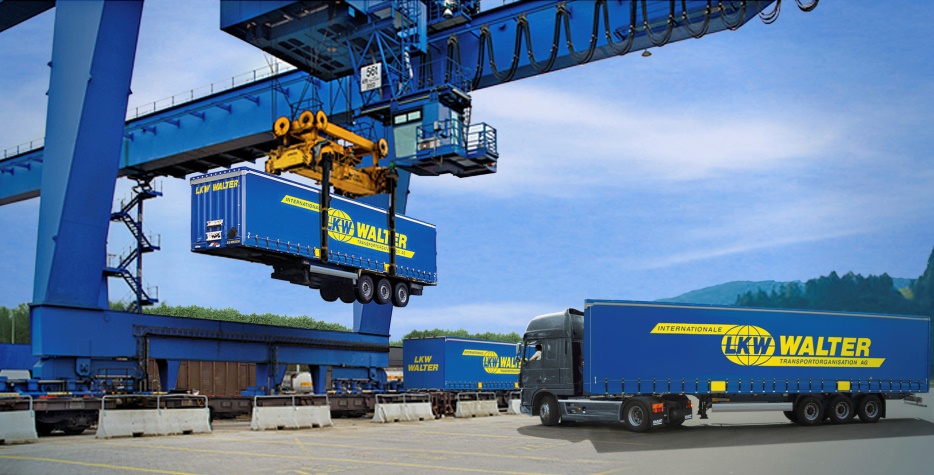 Ein Großteil der Zuliefertransporte von Rumänien nach Deutschland wird auf Schienen verlagert.PressekontaktIsabelle KabischAlfred Kärcher SE & Co. KGAlfred-Kärcher-Str. 28 - 4071364 WinnendenT +49 71 95 14-5262Isabelle.kabisch@de.kaercher.com